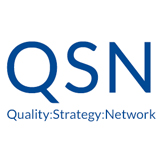 CALL FOR PAPERS13th Annual Conference: A Regulated Quality FutureThursday 13th September to Friday 14th SeptemberAston Business School Conference Centre, BirminghamNow in its thirteenth year, the QSN annual national conference draws together senior practitioners with responsibility for quality strategy and management within UK higher education. It provides a forum for the discussion of key issues of quality management and enhancement. This year's conference will be held on Thursday 13th September and Friday 14th September at Aston Business School Conference Centre, Birmingham and will include keynotes and workshops on the following themes: Regulatory frameworks and the UK HE Brand; The Impact of TEF and what this means for students and Universities; Higher and Degree Apprenticeships and New Approaches to Quality AssuranceFirst call for papers:We are pleased to announce a call for presentations at the workshop:  Pecha Kucha talks – New Approaches to Quality Assurance.Presenters should submit a brief outline (no more than ½ side of A4) stating what they would like to talk about on the theme of ‘New Approaches to Quality Assurance’. Outlines sent to Victoria Korzeniowska (victoria.korzeniowska@kcl.ac.uk) before Friday 20 July 2018. The selection of topics will be made by members of the QSN exec. A Pecha Kucha talk is a talk of 20 slides which are shown for just 20 seconds each. Second call for papers:We are pleased to announce a call for presentation at the workshop:  The future of QA and QE in the devolved nations.This workshop will look at the changing nature of QA and QE across the nations within the UK.  The impact of the regulatory framework and Office for Students in England on the rest of the UK will be considered and how the role of UK-wide bodies such as QAA may now differ across the different nations will be discussed.Workshop delegates should submit an outline 10 minute “think piece” designed to stimulate discussion about where they see QA and QE going in the next 5 years, particularly in their nation.  Outlines sent to Julie Blackwell Young (J.Blackwell-Young@abertay.ac.uk) before Friday 20 July 2018.Submission templates are available at http://qualitystrategynetwork.org.uk/events/Key dates:
• Paper and Presentation submission:              Wednesday 1st August 2018
• Outcome notification:                     		Friday 24th August 2018For more information, you can contact Quality Strategy Network on info@qualitystrategynetwork.org.uk